МУНИЦИПАЛЬНОЕ АВТОНОМНОЕ ОБЩЕОБРАЗОВАТЕЛЬНОЕ УЧРЕЖДЕНИЕ ГОРОДСКОГО ОКРУГА КОРОЛЕВ МОСКОВСКОЙ ОБЛАСТИ «ГИМНАЗИЯ № 9»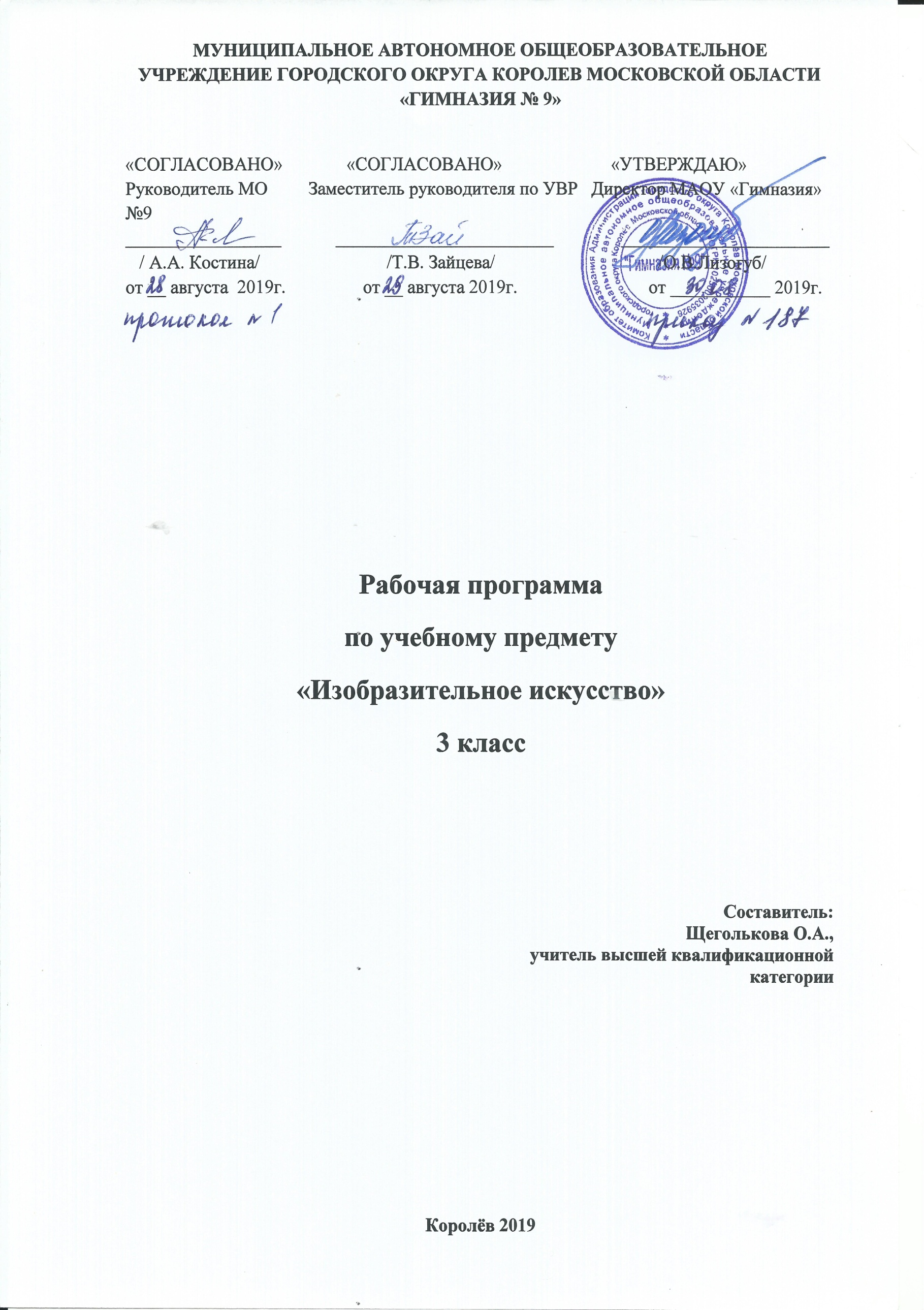 «СОГЛАСОВАНО»              «СОГЛАСОВАНО»                        «УТВЕРЖДАЮ»Руководитель МО         Заместитель руководителя по УВР   Директор МАОУ «Гимназия №9»_________________            ________________________               _______________________   / А.А. Костина/                            /Т.В. Зайцева/                                    /В.В. Хабарова/от __ августа  2018г.                 от __ августа 2018г.                             от ___________ 2018г.РАБОЧАЯ ПРОГРАММА КУРСА ВНЕУРОЧНОЙ ДЕЯТЕЛЬНОСТИЮНЫЙ ЭКОЛОГ3 классСоставитель: Соловьева Елена Викторовна, учитель высшей квалификационной категорииКоролев 2019Пояснительная запискаРабочая программа разработана на основе:Федерального государственного образовательного стандарта начального общего образования (утверждена приказом Министерства образования и науки Российской Федерации от 06. 10. 2009г. № 373 с изменениями);санитарно-эпидемиологических требований к условиям и организации обучения в ОУ (утверждены постановлением Главного государственного санитарного врача РФ от 29.12.2010г. № 189 с изменениями);основной образовательной программы начального общего образования МАОУ «Гимназия №9»;плана внеурочной деятельности МАОУ «Гимназия №9».     Актуальность программы: Воспитание экологической культуры – актуальнейшая задача сложившейся социально-культурной ситуации ХХI века.В условиях разностороннего глубочайшего экологического кризиса усиливается значение экологического образования в начальной школе как ответственного этапа в становлении развитии личности ребенка. Закон «Об экологическом образовании», принятый во многих регионах России, ставит своей задачей создание системы  непрерывного всеобъемлющего экологического образования и является основанием для поиска и разработки эффективных средств экологического образования населения. Анализ теоретической  и  методической экологической литературы, а также состояния практики экологического образования в начальных школах свидетельствует о необходимости совершенствования всей системы воспитательной работы с младшими школьниками, одной из приоритетных целей которой должно стать становление экологической грамотной личности, способной гармонично взаимодействовать с окружающим миром и осознающей свое место  Природе. Актуальность разработанной программы продиктована также отсутствием в теории и практике экологического образования в начальной школе единой, рассчитанной на весь период обучения, программы дополнительного образования с экологической направленностью для младших школьников.В процессе работы по экопрограмме дети проявили любознательность и любой интерес к познанию мира природы, их активность в изучении вопросов экологического характера стала значительно выше, большинство из воспитанников проявили желание более глубоко изучать природу родного края, их поведение в окружающей биосреде стало более осознанным и адекватным. Миссией образовательного учреждения является создание социальной ситуации развития ребенка, обеспечивающей формирование полноценного экологического сознания и поведения, воспитание гуманной личности, для которой характерна осознанная жизненная необходимость гармонизации своего образа жизни с окружающим социальным и природным миром. Необходимым средством эффективной реализации эколого-ориентированной педагогической деятельности коллектива является образовательная программа «Юный эколог».Цель курса: формирование осознанного отношения к объектам природы, находящимся рядом (формирование экологической культуры); формирование убеждения в необходимости и возможности решения экологических проблем, уверенности в правоте своих взглядов, стремления к личному участию в практических делах по защите кружающего мира.Задачи курса:  расширять представления об окружающем мире; формировать опыт участия в природоохранной деятельности;  формировать  ответственность за свои поступки; развивать интерес к природе, природным явлениям и формам жизни, понимание активной роли человека в природе;воспитывать бережное отношение к окружающей среде, необходимость рационально относиться к явлениям живой и  неживой природы.Методическое обеспечение:1. Белозеров Т. Журавкин праздник, М., 1990г.2. Бианки В. Лесная газета, М., 1989г.3. Головкин Б.Н. Рассказы о растениях переселенцах4. Дмитриев Ю. Книга природы. М., 1996г.5. Корабейников В.А. Краски природы, М., 1990г.6. Плешаков А.А. Зеленые страницы, М., 1995 г.7. Сорокина А.И. Дидактические игры М., 1989 г.8. Я познаю мир. Детская энциклопедия: Растения. М., 1995г.Программа духовно - нравственного напрвления «Юный эколог»  ориентирована на обучающихся 3-их классов. Занятия рассчитаны на 1 учебный час в неделю, что составляет 34 часа в год.  Программа рассчитана на 1 год. ПЛАНИРУЕМЫЕ ПРЕДМЕТНЫЕ РЕЗУЛЬТАТЫ ОСВОЕНИЯ Воспитательные результаты распределяются по трем уровням.Первый уровень результатов- духовно-нравственные приобретения, которые получат обучающиеся вследствие участия их в экскурсиях, экологических акциях, играх, выставках, конкурсах рисунков, поделках.     Второй уровень результатов - получение обучающимися опыта переживания и позитивного отношения к базовым ценностям общества, ценностного отношения к социальной реальности в целом. Это взаимодействие обучающихся между собой на уровне класса, образовательного учреждения, т. е. в защищённой, дружественной просоциальной среде, в которой ребёнок получает первое практическое подтверждение приобретённых социальных знаний, начинает их ценить, участвуя в экологических праздниках, в заочных путешествиях по родному краю.Третий уровень результатов - получение обучающимся начального опыта самостоятельного общественного действия, формирование у младшего школьника социально приемлемых моделей поведения. Для достижения данного уровня результатов особое значение имеет взаимодействие обучающегося с представителями различных социальных субъектов за пределами образовательного учреждения, в открытой общественной среде. С этой целью спланированы мероприятия: выезды на природу с маршрутными наблюдениями, экологические КВНы для обучающихся 3 классов, презентации экологических проектов.           К концу третьего года обучения школьники научатся:1. Элементарным традициям нравственно-этического отношения к природе в культуре народов России, нормы экологической этики2. Простейшим взаимосвязям в живой природе, использовать эти знания для объяснения необходимости бережного отношения к природе своего края3. Особенностям методов наблюдения за живой и неживой природойК концу третьего года обучения школьники получат возможность научиться:1. Выполнению правил безопасного и экологического поведения в природе2.Подборке материал о традициях нравственно-этического отношения к природе в культуре народов России.3. Выражать эстетические чувства и переживания творческими средствами.Личностные и метапредметные результаты освоения курсаЛичностные: самостоятельность и личная ответственность за свои поступки, установка на здоровый образ жизни;  экологическая культура: ценностное отношение к природному миру, готовность следовать нормам природоохранного, нерасточительного, здоровьесберегающего поведения; гражданская идентичность в форме осознания «Я» как гражданина России, чувства сопричастности и гордости за свою Родину, народ и историю; эстетические потребности, ценности и чувства; Метапредметные результатыРегулятивные универсальные учебные действияпредвосхищать результат.адекватно воспринимать предложения учителей, товарищей, родителей и других людей по исправлению допущенных ошибок.концентрация воли для преодоления интеллектуальных затруднений и физических препятствий; стабилизация эмоционального состояния для решения различных задач.Коммуникативные универсальные учебные действияставить вопросы; обращаться за помощью; формулировать свои затруднения; предлагать помощь и сотрудничество;  определять цели, функции участников, способы взаимодействия; договариваться о распределении функций и ролей в совместной деятельности формулировать собственное мнение и позицию; координировать и принимать различные позиции во взаимодействии.Познавательные универсальные учебные действия ставить и формулировать проблемы;  осознанно и произвольно строить сообщения в устной и письменной форме, в том числе творческого и исследовательского характера; узнавать, называть и определять объекты и явления окружающей действительности в соответствии с содержанием учебных предметов.запись, фиксация информации об окружающем мире, в том числе с помощью  ИКТ, заполнение предложенных схем с опорой на прочитанный текст.установление причинно-следственных связей.СОДЕРЖАНИЕ КУРСАс указанием форм организации учебных занятий, основных видов учебной деятельностиФормы и методы работыНедели экологии, традиционные экологические праздники: ярмарка «Золотая осень», «День птиц», «День Земли», «День воды».Технологии, используемые в обучении: развивающего обучения, обучения в сотрудничестве, проблемного обучения, развитие исследовательских навыков, критического мышления.В ходе реализации программы «Юный эколог» будет обеспечено достижение обучающимися воспитательных результатов и эффектов.КАЛЕНДАРНО-ТЕМАТИЧЕСКОЕ ПЛАНИРОВАНИЕ.(34 часа)СодержаниеОсновные виды учебной деятельности обучающихсяФормы организации занятийВведение (1ч)Анализировать, сравнивать, классифицировать. Ознакомиться с целями и задачами кружка. викторинаМой дом за окном (10ч)Соблюдать чистоту и порядок в доме, дворе; наблюдать за деревьями, птицами; соблюдать правила дорожного движения; Соблюдать технику безопасности во время практических занятий.Проект «Мое дерево», игра « В игре изучаем ПДД»Я и моё окружение (11ч)Определить значение «семьи»; познакомиться с обычаями и традициями русского народа; познакомиться с гигиеническим и эстетическим значением, условиями содержания комнатных растений, животных; соблюдать технику безопасности во время практических занятий.Практические занятия, проект «Моя семья»Гигиена моего дома (12ч)Познакомиться с значением уборки, дезинфекции помещений; познакомится с бытовыми приборами; наблюдать за ростом растений.Экологическая игра, викторины, КВН№ п/пКол-во часовДатаДата№ п/пКол-во часовпо планупо фактуВведение (1ч)Введение (1ч)Введение (1ч)Введение (1ч)Введение (1ч)1.Что такое экология?11 неделя сентябряМой дом за окном (10ч)Мой дом за окном (10ч)Мой дом за окном (10ч)Мой дом за окном (10ч)Мой дом за окном (10ч)2.Мой дом12 неделя сентября3.Дом, где мы живём13 неделя сентября4.Практическое занятие «Уборка школьного двора»14 неделя сентября5.Откуда берётся и куда девается мусор?11 неделя октября6.Экскурсия-прогулка «Краски и звуки осени»12 неделя октября7.Деревья твоего двора13 неделя октября8.Экскурсия по территории школы14 неделя октября9.Птицы нашего двора15 неделя октября10.Практическое занятие «Изготовление кормушек для птиц»12 неделя ноября11.Дорога из дома в школу13 неделя ноябряЯ и моё окружение (11ч)Я и моё окружение (11ч)Я и моё окружение (11ч)Я и моё окружение (11ч)Я и моё окружение (11ч)12.Моя квартира14 неделя ноября13.Моя семья11 неделя декабря14.Соседи-жильцы12 неделя декабря15.Мой класс13 неделя декабря16.Практическое занятие «Создание уюта в классной комнате»14 неделя декабря17.Дом моей мечты13 неделя января18.Комнатные растения в квартире, классе14 неделя января19.Практическое занятие «Уход за комнатными растениями»11 неделя февраля20.Практическое занятие «Маленький огород на подоконнике»12 неделя февраля21.Экскурсия в парк13 неделя февраля22.Животные в доме14 неделя февраляГигиена моего дома (11ч)Гигиена моего дома (11ч)Гигиена моего дома (11ч)Гигиена моего дома (11ч)Гигиена моего дома (11ч)23.Уход за квартирой11 неделя марта24.Гигиена класса12 неделя марта25.Практическое занятие «Гигиена класса»13 неделя марта26.Бытовые приборы в квартире11 неделя апреля27.Экскурсия в школьную кухню12 неделя апреля28.Природа в квартире и в классе13 неделя апреля29.Наша одежда и обувь14 неделя апреля30.Русская народная одежда11 неделя мая31.Практическая работа «Уход за одеждой»12 неделя мая32.Экскурсия в школьный музей13 неделя мая33.КВН14 неделя мая34.Экскурсия в краеведческий музей14 неделя мая